Questão 1Um cabeleireiro cobra R$15,00 pelo corte de cabelo para clientes com hora marcada e R$12,00 para aqueles sem hora marcada. Ele atende por dia um número fixo de 6 clientes com hora marcada e um número variável x de clientes sem hora marcada.Qual foi a quantia arrecadada num dia em que foram atendidos 16 clientes?Escreva uma fórmula matemática que fornece a quantia Q (em reais) arrecadada por dia em função do número x.Qual foi o número de clientes atendidos num dia em que foram arrecadados R$246,00?Qual é a expressão matemática que indica o número C de clientes atendidos por dia em função de x?Questão 2Determine o domínio da função definida por:Questão 3Considere a função  definida por  e com domínio dado por . Determine o conjunto imagem da função f.Questão 4Seja  a função modular, isto é, a função real definida por.Determine os valores de x para os quais .Questão 5 (Unifor – CE)Sejam  e  funções de  em . Calcule  sabendo que  e Questão 6 (ENEM – 2015)O acréscimo de tecnologias no sistema produtivo industrial tem por objetivo reduzir custos e aumentar a produtividade. No primeiro ano de funcionamento, uma indústria fabricou 8.000 unidades de um determinado produto. No ano seguinte, investiu em tecnologia adquirindo novas máquinas e aumentou a produção em 50%. Estima-se que esse aumento percentual se repita nos próximos anos, garantindo um crescimento anual de 50%. Considere P a quantidade anual de produtos fabricados no ano t de funcionamento da indústria. Se a estimativa for alcançada, qual é a expressão que determina o número de unidades produzidas P em função de , para ?Obs.: Sugiro que antes de usar este modelo, você salve uma cópia dele com os comentários. Você pode fazer isso usando a opção SALVAR COMO do Word. Ah, não esqueça de apagar essa observação.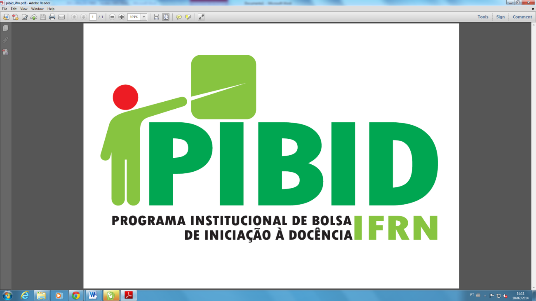 Instituto Federal de Educação, Ciência e Tecnologia do Rio Grande do Norte – IFRNCoordenação de Aperfeiçoamento de Pessoal de Nível Superior – CAPESPrograma Institucional de Bolsa de Iniciação à Docência – PIBIDSubprojeto Matemática / Campus Natal CentralNome(s) do(s) bolsista(s) – Lista de Problemas 01 – FunçõesNome(s) do(s) bolsista(s) – Lista de Problemas 01 – Funções